ПРОФИЛАКТИКА КУРЕНИЯ СРЕДИ ДЕТЕЙ И ПОДРОСТКОВ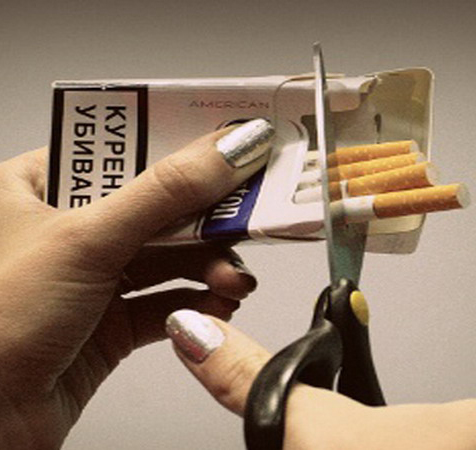 Известно, что пробуют курить около 90 % людей, кто-то в детстве, кто в молодости, редко кто позже. Приблизительно половина тут же или через некоторое время отказываются от попыток курения, а половина постепенно привязывается к сигарете и курят многие годы, пока симптомы и болезни табачной интоксикации не побуждают их бросить курить. Рано или поздно вопрос: «Курить или не курить?», встает перед каждым начинающим или многолетним курильщиком. Кто-то сразу дает себе ответ, но большинство колеблется, сомневается или просто не знает, как поступать.«Куренье вред, а некурящих нет». Эта старая народная присказка отражает неоднозначность и противоречивость мнений и представлений о курении табака  среди населения. Что это безобидная привычка или, как уже много лет утверждает Всемирная Организация Здравоохранения, одна из ведущих причин смерти современного населения планеты?В табачном дыме химики насчитывают несколько тысяч различных химических соединений из них около сотни являются токсичными или канцерогенными (вызывают рак) для человека. С главными токсинами табака можно познакомиться в приведенной ниже таблице. Табачный дым близок по составу с выхлопными газами автомобиля, только это ароматизированные выхлопные газы.Все перечисленные в списке чрезвычайно токсичные вещества поступают в организм курильщиков в микродозах и наш организм первое время к ним адаптируется, привыкает. В результате, большинство курильщиков первые годы курения могут не ощущать каких-то изменений в самочувствии. В этом особенность и коварство табачной интоксикации, в ее медленном и на первом этапе скрытом развитии. Какие-то проявления табачной интоксикации одышка, незначительная слабость, кашель по утрам и другие, появляются уже на первом году регулярного курения, но они развиваются медленно, курильщики к ним привыкают и не придают особого значения или не связывают их с курением. А уже выраженные расстройства и болезни, обусловленные табачной интоксикацией, развиваются, как правило, спустя несколько лет курения.Основные токсические, мутагенные и канцерогенные компоненты табачного дыма.Если бы  каждый курильщик осознал в полной мере последствия курения, продолжали бы курить только сумасшедшие. К сожалению знания и понимание в отношение того, что такое курение приходят не всегда своевременно.  Привычка курение охватила огромные массы людей нескольких поколений  по всей планете.  За многие годы она глубоко въелось в жизнь, быт и экономику современного общества. Передаваясь из поколения в поколение, привычка курения  все шире распространялась и укреплялась и уменьшить ее распространение и тем более искоренить оказалось очень трудно, но возможно. Курящее большинство в нашей стране подавляет здоровые знания, убеждения и реакции против  вредных привычек и нередко  навязывают, а то и принуждает к курению все новых и новых лиц, прежде всего, из числа подростков и молодежи. «Обычай деспот меж людей». Существует стадный инстинкт, в основе его стремление к общению, подражанию и подчинению. Этот инстинкт может подавлять даже инстинкт самосохранения.               Специальные анонимные обследования показали, что в России в возрасте 13-15 лет балуются сигаретой  или более менее регулярно курят около 30 % мальчиков и 24% девочек, Начать курить легко, бросить трудно, для многих оказывается  невозможным.Самым эффективным направлением борьбы против распространения курения - это профилактика курения среди подростков и молодежи. У начинающих курить или только пробующих нет табачной ( наркотической) зависимости от табака, поэтому они могут легко отказаться от сигареты, достаточно понимания и осознание, что от табачной бумажной соски реальной пользы никакой, а вреда в перспективе много. Это понимание могут дать только старшие, родители, учителя, друзья и не стандартными нотациями, а прежде всего, своим примером. Так в специальных обследованиях установлено, дети некурящих родителей в несколько раз реже становятся курильщиками в сравнение с детьми курящих родителей.      КАДМИЙ                         ОКСИД УГЛЕРОДА (УГАРНЫЙ ГАЗ)      МЕТАНОЛ                       АЦЕТОН      НАФТИОЛАМИН              БЕНЗОПИРЕН      АММОНИЙ                      ПИРЕН      НАФТАЛИН                     МЫШЬЯК          ДДТ                                ДИМЕТИЛНИТРОЗАМИН      ПОЛОНИЙ-210                УРЕТАН      ТОЛУИДИН                     ПОЛИВИНИЛХДЛОРИД      АКРИДИН                       ФЕНОЛ      ТОЛУОЛ                         БУТАН      ЦИАНОВОДОРОД             НИКОТИН      